Application for ECEF Women in Golf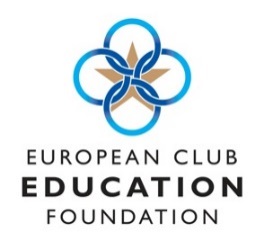 Bursary 2022(funded by The R&A)